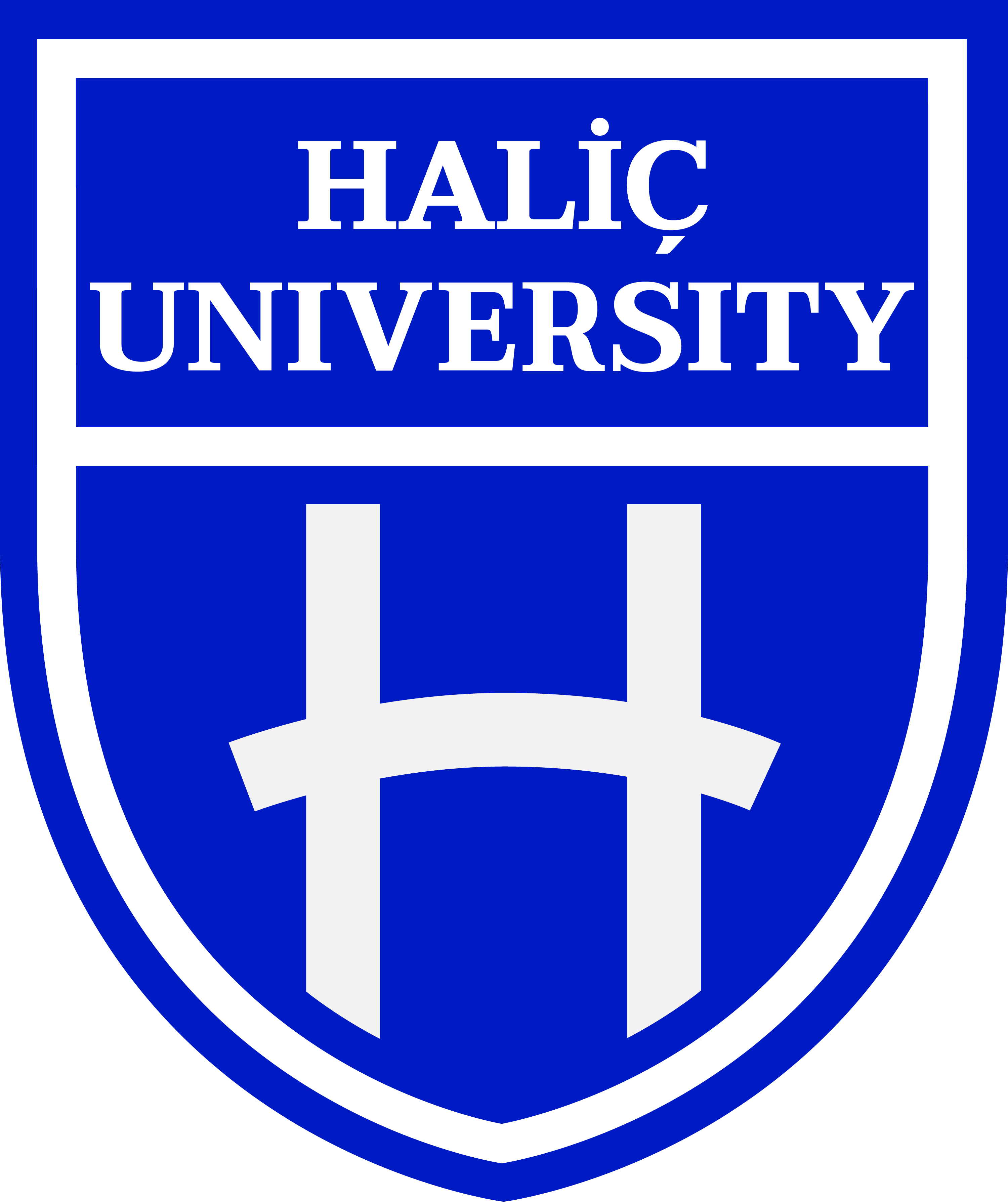      HALİÇ ÜNİVERSİTESİ………………………………..FAKÜLTESİ/ENSTİTÜSÜ/YÜKSEKOKULU/MESLEK YÜKSEKOKULU MÜDÜRLÜĞÜNE….  /  ….  /  2022 5 Temmuz 2022 tarih ve 31887 sayılı Resmi Gazete’de yayımlanarak yürürlüğe giren 7417 sayılı Kanunun 35. maddesi ile 2547 sayılı kanuna eklenen geçici 83. madde gereğince öğrenime başlamak üzere kaydımı yaptırmak istiyorum. Gereğini arz ederim.   Yukarıda vermiş olduğum bilgilerin doğru ve eksiksiz olduğunu beyan ederim. Aksi takdirde hakkımda yasal işlem yapılacağını kabul ediyorum.  	Adı Soyadı :  	 	 	 	 	 	 	 	 	İmza : Adı Soyadı (Soyadı değişikliği var ise belirtiniz) T.C. Kimlik numarası, Yabancı uyruklu öğrenciler için Y.U. NoEnstitü/Fakülte/Yüksekokul Anabilim Dalı/Bölüm/Program Üniversitemize yerleştirildiği halde kayıt  yaptırmamış olanların yerleştirildiği yılİkametgah Adresi Telefon Numarası E- Posta Adresi 